Section 11C  JUNIOR ARTSteward:  Emily Cush    0499 071 227Conditions of Entry:  Please see PAVILION CONDITIONS of ENTRY which apply to ALL pavilion sections PLEASE TAKE CAREFUL NOTE OF CONDITIONS & DATES OF ENTRY.ALL ENTRIES MUST BE AT MOREE CHILD AND FAMILY HEALTHALICE ST MOREE by 3pm WEDNESDAY 24th APRIL 2024.NO ENTRIES WILL BE ACCEPTED AT THE PAVILION AT ANY TIME.PLEASE READ CAREFULLY…. MANY CLASSES HAVE CHANGED!Special Conditions:			    ENTRY FEE: 50cAll work must be original, not traced or copied.Unless specified, any media may be used e.g. paint, crayon, charcoal etc.All work must be presented on paper no smaller than A4.No timber or glass framed artworks can be accepted due to hanging restrictions.Stretched canvases must have D-rings and wire attached to assist with mounting.Special Conditions for Schools:Only one Group Mural per school class will be accepted.All School Group Murals to be designed under theme: ‘Year of the Dragon’.Individual entries from a school are limited to one entry per child. All individual entries from the school must be mounted on firm paper ‘drops’ and not greater than 1 m wide x 2m drop with no more than 3cm spacing between mounted entries. PLEASE PAY ATTENTION TO THESE DIMENSIONS! Butcher’s paper is acceptable for mounting school entries, but be aware of the weight of a ‘drop’ and fold top edge several times for strength.  Please either glue school entries to backing paper or use four (4) pins – one on each corner – 2 pins are insufficient.School entries should be delivered to Moree Child and Family Health, Alice Street, Moree    any time before 3.00pm Wednesday  24th APRIL, 2024   OR in consultation  with   the steward.All entries will be displayed at the discretion of the steward.                                    Pre-schoolClass 1 	Self-PortraitClass 2 	Free choice of painting or drawing – any media Class 3 	Collage – free choiceClass 4 	Group mural as an alternative to multiple entries – free choice of themeKindergartenClass 5 	Portrait of ‘My Mum’Class 6 	Collage – any style e.g. torn paper, shapes etc.Class 7            School group mural as an alternative to multiple entries Years 1 and 2Class 8		‘The Animal Kingdom’ – any media animals real or imaginary – be creative! Class 9 	Free choice of painting – any mediaClass 10          School group mural as an alternative to multiple entries                        Years 3 and 4Class 11	‘Country Living’ Be inspired by the environment around us!- any mediaClass 12	Free choice of painting or drawing – any mediaClass 13	School group mural as an alternative to multiple entriesYears 5 and 6Class 14	‘Fantastic Beasts and Other Mythical Creatures’ – any mediaClass 15	Free choice of painting or drawing – any mediaClass 16	School group mural as an alternative to multiple entriesYears 7 and 8Class 17	Self Portrait -  any mediaClass 18	Free choice  -  any mediaYears 9 to 12Class 19	Portrait - any subject, any mediaClass 20	Free choice of painting or drawing – any media                                      PRIZES: First $5.00 Second $3.00 Third $1.00Ribbon and PrizeforChampion Exhibit  in each age group Pre-school to Years 5-6  donated by Moree Preschool Inc.Ribbon and PrizeforChampion Exhibitin each secondary age group (Years 7-8 & Years 9-12) donated by Moree Preschool Inc.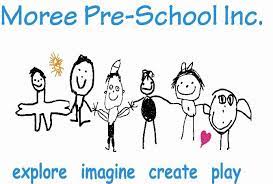 